de brandweer: groep mensen die als taak heeft branden te blussen.de helm: hoofddeksel om je hoofd te beschermende brandweerwagen: rode wagen met een sirene waarmee de brandweer uitrukt om hulp te leveren.de kazerne: gebouw waarin een brandweer is gehuisvest.de brandweerslang: een speciale, sterke waterslang voor het blussen van vuur .het blussen: zorgen dat het vuur uitgaat.de sirene: hard geluid om te mensen waarschuwen.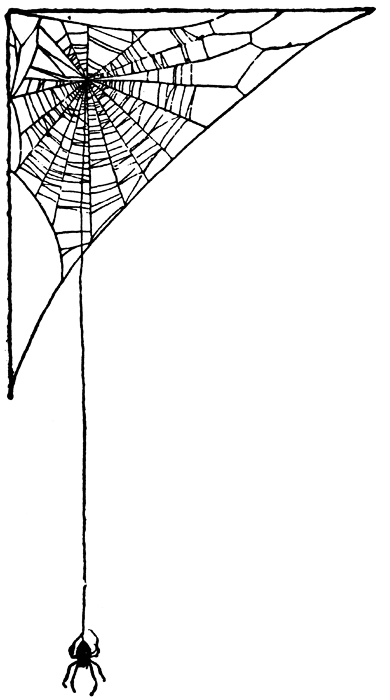 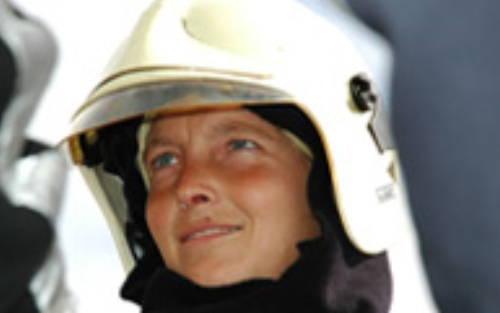 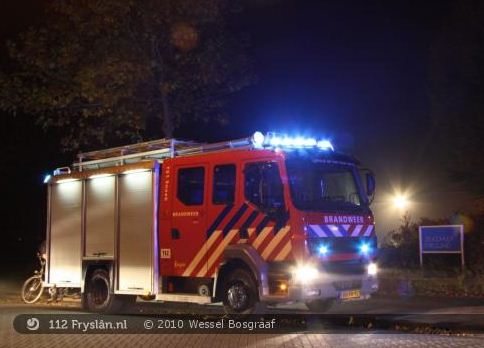 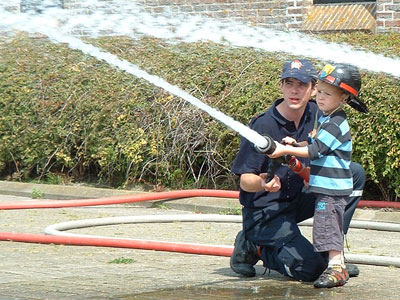 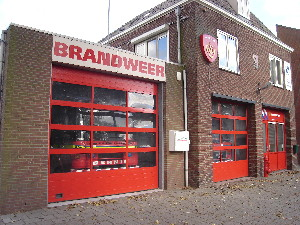 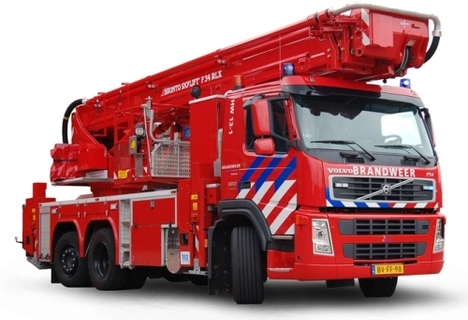 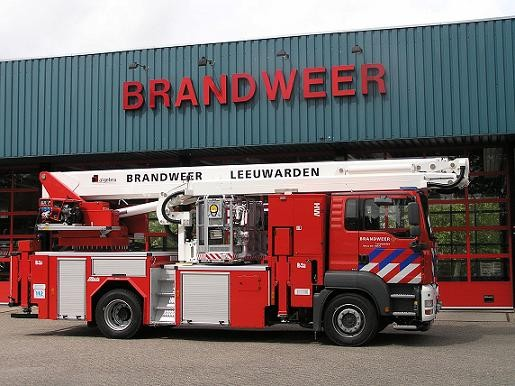 